Самостоятельная работа №5Проработка конспекта (код ПК)Задание: Проработать конспект  по одной из тем:Правила безопасной эксплуатации газовых баллонов. Отбраковка баллонов. Причины взрывов газовых баллонов.Последовательность слесарных операций в соответствии с характеристиками применяемых материалов и требуемой формой изделия.Время выполнения: 1 час.Цель работы: научиться самостоятельно закреплять, углублять, расширять и систематизировать знания, полученные во время аудиторных занятий.Вопросы:Каков порядок отбраковки газовых баллонов?Перечислите причины взрывов газовых баллонов.Какой будет последовательность слесарных операций для подготовки металла к сварке такого-то изделия из такого-то сплава?Отчет: оформить отчет в виде письменных ответов на вопросы в соответствии с «Правилами оформления текстовых материалов» (Приложение В).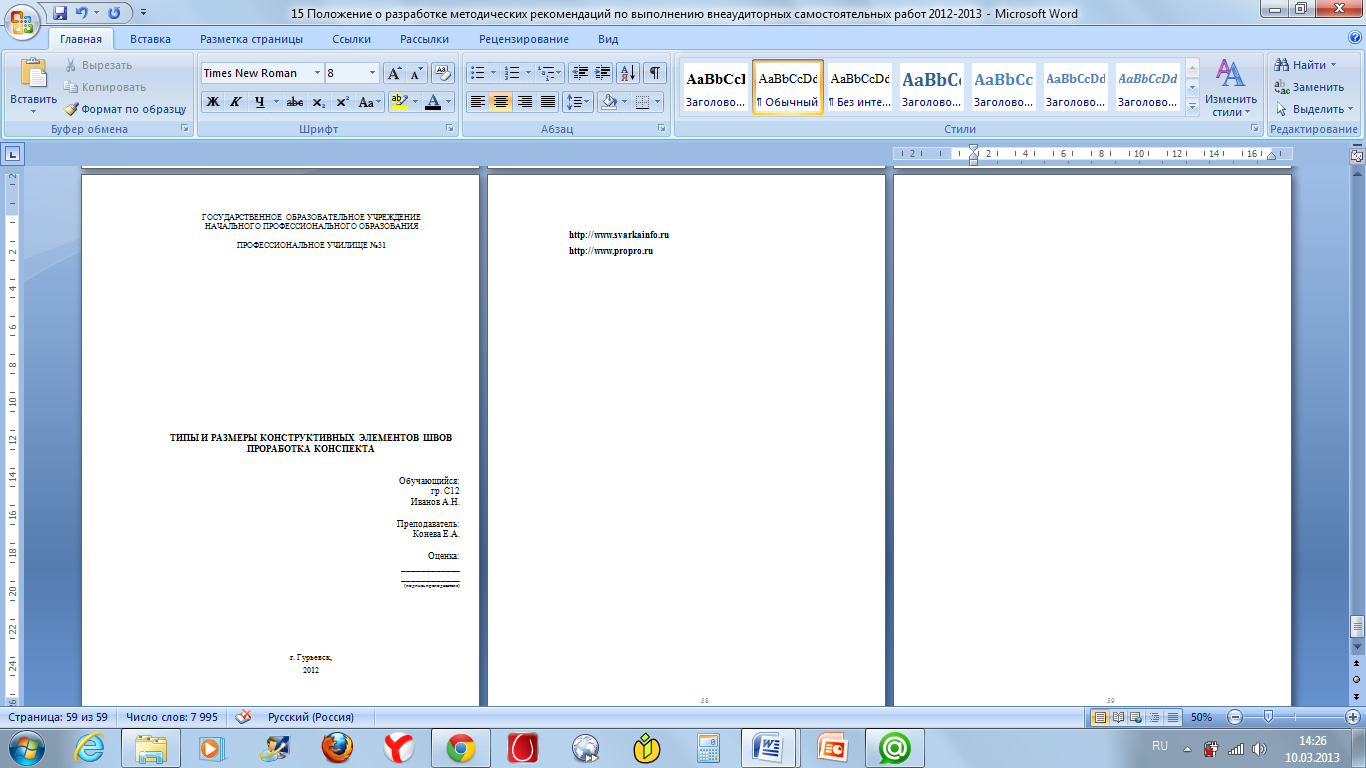 Форма отчета: письменные ответы оформляется текстовым файлом, набранным компьютерным способом в одном из текстовых процессоров и распечатывается на листах формата А4. Объем –не более 1 страницы печатного текста.Рисунок 7– Образец титульного листа сообщенияОтчет должен иметь следующую структуру:Титульный лист (рис.7).Текст ответов.Список использованных источников.Возможные типичные ошибки: Ответы  на вопросы не верны, или вовсе не найдены в материалах конспекта.В ответах не используются термины и определения по изучаемой теме.Объяснение терминов,используемых в законспектированном материале, вызывает затруднения.Отчет выполнен и оформлен небрежно, без соблюдения установленных требований. При оценкесообщения будут учитываться:Тексты ответов, оформленные не по правилам, не принимаются и не оцениваются. Если работа сдана не вовремя (с опозданием), преподаватель имеет право снизить оценку на 1  балл.Список литературы и источников: Основная литература:Овчинников, В.В. Газорезчик [Текст]: учеб.пособие / В.В. Овчинников.-2-е изд., стер.- М.: Академия, 2010. – 64 с. – (Сварщик).Герасименко, А.И. Основы электрогазосварки[Текст]: учеб. пособие для НПО / А.И. Герасименко. -  Ростов н/Д.: Феникс, 2008. – 380 с.Гуськова, Л.Н. Газосварщик: раб.тетрадь: учеб. пособие для НПО[Текст]: / Л.Н. Гуськова. – М.: Академия, 2008. – 96 с.Покровский, Б.С. Общий курс слесарного дела[Текст]: учеб.пособие  для НПО/ Б.С. Покровский, Н.А. Евстигнеев. – М.: Академия, 2007. – 80 с.Покровский, Б.С. Основы слесарного дела[Текст]: учеб.пособие для НПО/ Б.С. Покровский. 2-е изд., стер. – М.: Академия, 2009. – 272 с.Чернышев, Г.Г., Полевой, Г.В. Справочник электрогазосварщика и газорезчика[Текст]: учеб.пособие для НПО / Г.Г. Чернышев, Г.В. Полевой. – М.: Академия, 2007. – 400 с.Чернышев, Г.Г. Сварочное дело: Сварка и резка металлов[Текст]: учеб.пособие для НПО / Г.Г. Чернышев. 4-е изд., перераб. и доп. – М.: Академия, 2008. – 496 с.Юхин, Н.А. Газосварщик[Текст]: учеб.пособие для НПО / Н.А. Юхин. – М.:Академия, 2007. – 160 с.  	Дополнительная литература:Овчинников, В.В. Газосварщик[Текст]: учеб.пособие для НПО / В.В. Овчинников. – М.: Академия, 2007. – 64 с. – (Сварщик).Овчинников, В.В. Сварщик ручной сварки (дуговая сварка в защитных газах)[Текст]: учеб.пособие для НПО / В.В. Овчинников. – М.: Академия, 2007. – 64 с.Овчинников, В.В. Электросварщик ручной сварки (сварка покрытыми электродами)[Текст]: учеб.пособие для НПО / В.В. Овчинников. – М.: Академия, 2007. 64 с.Покровский, Б.С., Евстигнеев Н.А. Общий курс слесарного дела[Текст]: учеб.пособие для НПО / Б.С Покровский, Н.А. Евстигнеев. – М.: Академия, 2007. - 80 с.Интернет-ресурсы:Сварка. Все для сварки [Электронный ресурс] –Режим доступа: www.svarka.net. –Доступ: 23.08.2012 г. Сварка: оборудование и технологии для любителей и профессионалов сварки [Электронный ресурс] –Режим доступа: www.prosvarky.ru. –Доступ: 23.08.2012 г. Ремонт своими руками. Все о сварке для сварщика [Электронный ресурс] –Режим доступа: http://otdelka-profi.narod.ru–Доступ:23.08.2012 г. 4.  Websvarka.ru. Сайт самой полной информацией о современных методах сварки, родственных технологических методах, их возможностях в современном производстве, строительстве и машиностроении [Электронный ресурс] –Режим доступа: http://websvarka.ru.  – Доступ: 23.08.2012 г. Алгоритм самостоятельной проработкиконспекта:Ознакомьтесь с предлагаемыми темами конспектов для самостоятельной проработки.Ознакомьтесь со списком рекомендуемой основной и дополнительной литературы и источников и подготовьте их для работы.Получите консультацию преподавателя и изучите рекомендации.Прочитайте законспектированный лекционный материал по своему конспекту, стараясь выделить основные понятия, важные определения.Подчеркните самые важные с вашей точки зрения слова в конспекте чернилами другого цвета, формулы обведите рамкой.Найдите в своем конспекте ответы на вопросы. Если это не удалось, то почитайте материал, касающийся темы конспекта не менее чем по двум рекомендованным источникам.Дополните, если нужно, свой конспект материалом их учебной литературы.Еще раз внимательно прочтите конспект, стараясь выделить из контекста значение незнакомых слов и терминов.Обратитесь к словарю, чтобы найти значения незнакомых слов.Проработайте еще раз весь найденный и законспектированный материал.Оформите ответы на вопросы по материалу конспекта в соответствии с «Правилами оформления текстовых материалов».Проводитесамоконтроль не только после окончания работы над конспектом, но и непосредственно в ходе нее, чтобы не только сразу обнаружить ошибку, но и установить ее причину.Сформулируйте свои вопросы и проблемы, желательные для обсуждения на занятии.Проверьтееще раз свои знания, отвечая на вопросы,  спустя некоторое время, чтобы выяснить прочность усвоения учебного материала.Соблюдайте регламент – не более 1 печатного листа.Низкий уровеньСредний уровеньВысокий уровеньНаличие четко организованного конспекта,  материал которого соответствует заданной теме1 балл2 балла3 баллаПравильность, лаконичность и четкость ответов на вопросы по конспекту1 балл2 балла3 баллаПравильность оформления1 балл2 балла3 баллаИтого максимально 		369Оценка4-5 баллов «удовлетворительно»6-7 баллов «хорошо»8-9 баллов «отлично»